Ek.20.1: 31.08.2021/07-20 gün ve sayılı Senato kararı ekidir.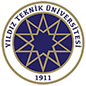 YILDIZ TEKNİK ÜNİVERSİTESİYURTDIŞINA LİSANSÜSTÜ ÖĞRENİM AMACIYLA GÖNDERİLECEK ÖĞRENCİLERİ SEÇME VE YERLEŞTİRME (YLSY) BURS PROGRAMI KOORDİNATÖRLÜĞÜ ÇALIŞMA YÖNERGESİBİRİNCİ BÖLÜMAmaç, Kapsam, Dayanak ve TanımlarAmaç MADDE 1-  (1) Bu yönergenin amacı; üniversitenin öğretim elemanı ihtiyacını karşılamak üzere lisansüstü öğrenim görmek amacıyla Milli Eğitim Bakanlığınca sınavla yurt dışına gönderilen öğrencilerin iş ve işlemlerini yürütmekle görevli YLSY Burs Programı Koordinatörlüğünün çalışma usul ve esaslarını düzenlemektir.KapsamMADDE 2- (1) Bu yönerge, YLSY Burs Programı Koordinatörlüğünün çalışma usul ve esaslarını kapsar. DayanakMADDE 3- (1) Bu yönerge, 1416 sayılı Ecnebi Memleketlere Gönderilecek Talebe Hakkında Kanun ile Türk Öğrencilerin Yabancı Ülkelerde Öğrenimleri Hakkında Yönetmeliğin 11. maddesine dayanılarak hazırlanmıştır. TanımlarMADDE 4-  (1) Bu yönergede geçen; a) Bakanlık: Milli Eğitim Bakanlığını,b) Koordinatör: Yurt Dışına Lisansüstü Öğrenim Amacıyla Gönderilecek Öğrencileri Seçme ve Yerleştirme (YLSY) Burs Programı Koordinatörünü,c) Koordinatörlük: Yurt Dışına Lisansüstü Öğrenim Amacıyla Gönderilecek Öğrencileri Seçme ve Yerleştirme (YLSY) Burs Programı Koordinatörlüğünü,ç) Üniversite:  Yıldız Teknik Üniversitesini,d) Rektör:  Yıldız Teknik Üniversitesi Rektörünü,  e) Yurt İçi Akademik Danışman: Yurt Dışına Lisansüstü Öğrenim Amacıyla Gönderilecek Öğrencilere danışmanlık yapmak amacıyla ilgili Bölüm Başkanlığı tarafından görevlendirilen en az doktora derecesine sahip öğretim elemanını,ifade eder.	İKİNCİ BÖLÜMKoordinatörlük, Koordinatör ve Yurt İçi Akademik DanışmanKoordinatörlüğün GörevleriMADDE 5- (1) Üniversite adına yurt dışına gönderilmeye hak kazanan öğrencilerin iş ve işlemlerini Bakanlık ve Üniversitenin hedefleri doğrultusunda yürütmek,(2) Öğrencilerin yurt dışına gönderilmesine ilişkin tanıtım ve bilgilendirme faaliyetlerinde bulunarak burs programının etkinliğini artırmak,(3) Üniversite adına yurtdışında eğitim gören öğrencilere oryantasyon eğitimi, vb. faaliyetler düzenlemek,(4) REBUS sisteminden (Resmi Burslu Öğrenci Bilgi Sistemi) öğrencilerin öğrenime devam etme sürelerini takip etmek,(5) Yurtdışında eğitim gören öğrencilerin yurt içi akademik danışmanları arasında koordinasyonu sağlamak,(6) Yurtdışında eğitim gören öğrencilerin üniversiteye aidiyetlerini güçlendirmek için gerekli tedbirleri almak,(7) Yurt içi akademik danışmana ilişkin bilgileri, bursluluğa hak kazanan öğrencilere ilişkin bilgilerin Üniversiteye bildirildiği tarihten itibaren en geç bir (1) ay içinde Bakanlığa bildirmektir.KoordinatörMADDE 6- (1) Koordinatör, 1416 sayılı Kanun kapsamında öğrenim görmüş veya yurt dışı tecrübesi bulunan öğretim üyeleri arasından Rektör tarafından görevlendirilir.(2) Koordinatörün görev süresi dört yıldır. Süresi biten koordinatör yeniden görevlendirilebilir.(3) Herhangi  bir  nedenle  görev  süresi  dolmadan  koordinatörlük  görevinin  sona  ermesi durumunda aynı usulle yeniden koordinatör görevlendirilir.Koordinatörün GörevleriMADDE 7- (1) Koordinatörün görevleri şunlardır:a) Koordinatörlüğü sevk ve idare etmek, koordinatörlük iş ve işlemlerini, kurumun amaç ve hedefleri doğrultusunda ekonomik, kaliteli, etkin ve verimli bir şekilde gerçekleştirmeye yönelik organizasyon ve iş planlaması yapmak, uygulamaları denetlemek, Koordinatörlüğün kuruluş amacı ve felsefesi doğrultusunda faaliyette bulunmak,b) Kurum içi ve kurum dışında Koordinatörlüğü temsil etmek,c) Koordinatörlük çalışanları arasında eşgüdümü sağlamak, görev, yetki ve sorumluklarını belirlemek,ç) Koordinatörlüğün personel veya diğer ihtiyaçlarını belirlemek,d) Koordinatörlüğün her türlü taşınır mal işlemlerinin kontrolünü yapmak,e) Koordinatörlük  tanıtım ve bilgilendirme  faaliyetlerinde  bulunarak  burs  programının etkinliğini artırmaya çalışmak, kurum adına öğrenim gören öğrenciler için oryantasyon faaliyetleri düzenlemek, f) Koordinatörlüğün faaliyet raporlarını hazırlamak ve üst yönetime sunmak,g) Koordinatörlüğün web sitesinin kullanım amacına uygun ve güncel olmasını sağlamak,ğ) Rektör tarafından verilen benzer görevleri yürütmektir.(2) Koordinatör, koordinatörlüğe verilen görevler ile zorunlu ve/veya yurt içi akademik danışman görevlendirilmesinin henüz yapılmadığı durumlarda, ilgili birim veya bölümün görüşünü alarak yurt içi akademik danışmanın görevlerini yerine getirmekle yükümlüdür.(3) Koordinatör, bu yönerge ve ilgili mevzuatta belirtilen görevlerinden dolayı ilgili rektör yardımcısına karşı sorumludur.Yurt İçi Akademik DanışmanMADDE 8- (1) Üniversite adına yurt dışına gönderilmeye hak kazanan öğrenciler için en az doktora derecesine sahip bir öğretim elemanı, ilgili Bölüm Başkanlığı tarafından yurt içi akademik danışman olarak görevlendirilir.Yurt İçi Akademik Danışmanın GörevleriMADDE 9- (1) Yurt içi akademik danışmanın görevleri şunlardır:a) Öğrencileri üniversite, birim ve bölüm hakkında bilgilendirmek,b) Öğrencilerin akademik gelişim raporlarını değerlendirmek,c) Öğrencilerin yurt dışındaki öğrenime başlama sürecinde görüş bildirmek,ç) Öğrencilerin yurt dışındaki öğrenim aşamalarını ve alacağı dersleri gösteren öğrenim planları hakkında görüş bildirmek,d) Yurt dışındaki üniversitelerden kabul alma sürecinde Üniversitenin ihtiyaçları doğrultusunda öğrencilere rehberlik yapmak,e) Öğrencilerin niyet mektubu, araştırma ve tez önerilerinin hazırlanması ile tez ve konularının Üniversitenin ihtiyaçları doğrultusunda belirlenmesi hususlarında rehberlik etmektir.(2) Yurt içi akademik danışman, bu yönerge ve ilgili mevzuatta belirtilen görevlerinden dolayı ilgili rektör yardımcısına karşı sorumludur.ÜÇÜNCÜ BÖLÜMYürürlük ve YürütmeYürürlükMADDE 10- (1) Bu yönerge, Yıldız Teknik Üniversitesi Senatosu tarafından onaylandığı tarihten itibaren yürürlüğe girer.YürütmeMADDE 11- (1) Bu yönergeyi Yıldız Teknik Üniversitesi Rektörü yürütür.